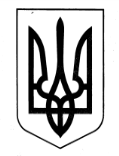 ЛИБОХОРСЬКА ГІМНАЗІЯ(ЗАКЛАД ЗАГАЛЬНОЇ СЕРЕДНЬОЇ ОСВІТИ – ЗАКЛАД ДОШКІЛЬНОЇ ОСВІТИ)БОРИНСЬКОЇ СЕЛИЩНОЇ РАДИ САМБІРСЬКОГО РАЙОНУЛЬВІВСЬКОЇ ОБЛАСТІЄДРПОУ 2648486382 555, вул. Центральна, 495А село Либохора Самбірський район  Львівська область,e-mail:  lybochorska.zosh@gmail.com, сайт: https://lybochorska-zosh.e-schools.infoНАКАЗ14.01.2022                                                     с.Либохора                                            №13Про погодження  орієнтовного графіка щорічних відпусток на 2021/2022 навчальний рік.На виконання ст.74  та 75 КЗпПУ  та ухвали педради від 10.01.2022 року,НАКАЗУЮ:Затвердити   орієнтовний графік щорічних відпусток за 2021-22 н.р. ГРАФІК ЩОРІЧНИХ ВІДПУСТОКПРАЦІВНИКІВ ЛИБОХОРСЬКОЇ ГІМНАЗІЇНА 2021-2022 н.р.2. Надати право директору гімназії в разі необхідності вносити необхідні корективи у графік щорічних  відпусток у відповідності до чинного законодавства.3. Довести наказ до всіх працівників гімназії.Директор ____________________ В.М.БринчакЗ наказом ознайомлені _____________________ Н.М.Гакавчин                                        ____________ Г.В.Фатич			     ____________ Л.В.Єрега			     ____________ Л.В.Клюйник			     ____________ Г.В.Цимбір			     ____________ М.В.Павліш			     ____________ І.В.Сиплива			     ____________ С.М.Леньо			     ____________ М.Г.Щур			     ____________ В.В.Фатич			      ____________ М.І.Гакавчин			     ____________ О.А.Сиплива                                        ____________ Г.М.Шемелинець			     ____________М.Пл.Сиплива	____________ М.І.Іжик	____________ Г.Д.Комарницька	                                 ______________ С.В.Комарницький					    _____________ Р.В. Бринчак			    _____________ М.В.Комарницький			    _____________ І.І.Бринчак			    _____________ К.В.Бринчак			    _____________ Г.В.Бринчак			    _____________ В.М.Рошко			    _____________ М.Д.Комарницька			    _____________ Л.Г.Ціко	№з/пПрізвище, ім’я та по батьковіпрацівникаТривалість/днів/Термінвідпустки1ГАКАВЧИН Надія Михайлівна5613.06-09.08.20222ЦИМБІР Ірина Степанівна5613.06.-09.08.20223КОМАРНИЦЬКА Наталія Степанівна0Відпустка для догляду за дитиною до 3 років4ФАТИЧ Василь Васильович56        13.06.-09.08.20225ФАТИЧ Василь Васильович5613.06.-09.08.20226ЦИМБІР Ганна Василівна5613.06.-09.08.20227ФАТИЧ Ганна Василівна5613.06.-09.08.20228БРИНЧАК Руслана Василівна5613.06.-09.08.20229КЛЮЙНИК Любов Василівна5613.06.-09.08.202210ЛЕНЬО Сергій Миронович5613.06.-09.08.202211ГАКАВЧИН Марія Іванівна5613.06-09.08.202212КОМАРНИЦЬКА Марія Данилівна2813.06-12.07.202213КОМАРНИЦЬКА Ганна Данилівна5613.06.-09.08.202214КОМАРНИЦЬКА Марія Данилівна5613.06-09.07.202215ЦІКО Людмила Григорівна5613.06.-09.08.202216ЄРЕГА Людмила Василівна5613.06.-09.08.202217СИПЛИВА Марія Петрівна5613.06.-09.08.202218ШЕМЕЛИНЕЦЬ Галина Михайлівна5613.06.-09.08.202219СИПЛИВА Іванна Василівна5613.06.-09.08.202220ЦІКО Іванна Василівна5613.06-09.07.202221КОМАРНИЦЬКИЙ Степан Васильович5613.06.-09.08.202222ЩУР Марія Григорівна5613.06.-09.08.202223ЦИМБІР Ірина Степанівна5613.06.-09.08.202224СИПЛИВА Оксана Андріївна /гурток/5613.06-09.08.202225СИПЛИВА Оксана Андріївна5613.06.09.08.202224СИПЛИВА Марія Павлівна5613.06.-09.08.202225ІЖИК Михайло Іванович5613.06.-09.08.2022Технічний та обслуговуючий персоналТехнічний та обслуговуючий персоналТехнічний та обслуговуючий персоналТехнічний та обслуговуючий персонал№з/пПрізвище, ім’я та по батьковіпрацівникаТривалість/днів/ТермінВідпустки1КОМАРНИЦЬКИЙ Михайло Васильович2601.07-27.07.2022БРИНЧАК Катерина Василівна2401.07-25.07.20223.БРИНЧАК Ганна Василівна2401.08-26.08.20224.БРИНЧАК Іван Іванович2401.07-25.07.20226.РОШКО Василь Михайлович2401.07.-25.07.2022